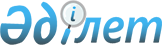 "2013-2015 жылдарға арналған аудандық бюджет туралы" Уәлиханов аудандық мәслихатының 2012 жылғы 20 желтоқсандағы N 2-9с шешіміне өзгерістер енгізу туралы
					
			Күшін жойған
			
			
		
					Солтүстік Қазақстан облысы Уәлиханов аудандық мәслихатының 2013 жылғы 21 қазандағы N 2-16с шешімі. Солтүстік Қазақстан облысының Әділет департаментінде 2013 жылғы 28 қазанда N 2378 болып тіркелді     Ескерту. Күші жойылды (Солтүстік Қазақстан облысы Уәлиханов аудандық мәслихаты 04.08.2014 N 14.2.3-3/167 хаты).



      Қазақстан Республикасының 2008 жылғы 4 желтоқсандағы Бюджет кодексінің 109-бабының 5-тармағына, «Қазақстан Республикасындағы жергілікті мемлекеттік басқару және өзін-өзі басқару туралы» Қазақстан Республикасының 2001 жылғы 23 қаңтардағы Заңының 6-бабы 1-тармағының 1) тармақшасына және «Нормативтік құқықтық актілер туралы» Қазақстан Республикасының 1998 жылғы 24 наурыздағы Заңының 21-бабына сәйкес, Уәлиханов аудандық мәслихаты ШЕШТІ:



      1. «2013-2015 жылдарға арналған аудандық бюджет туралы» Уәлиханов аудандық мәслихатының 2012 жылғы 20 желтоқсандағы № 2-9с шешіміне (Нормативтік құқықтық кесімдерді мемлекеттік тіркеу тізілімде 2013 жылғы 11 қаңтардағы № 2051 тіркелген, 2013 жылғы 9 ақпандағы «Кызыл Ту» және 2013 жылғы 9 ақпандағы «Нұрлы Ел» газеттерінде жарияланған) келесі өзгерістер енгізілсін:



      1-тармақ келесі редакцияда жазылсын:

      «1. Сәйкесінше 1, 2 және 3-қосымшаларға сәйкес 2013-2015 жылдарға, соның ішінде 2013 жылға арналған Уәлиханов аудандық бюджеті келесі көлемде бекітілсін:

      1) кірістер – 2 706 072,4 мың теңге, соның ішінде мыналар бойынша:

      салықтық түсімдер – 224 883 мың теңге;

      салықтық емес түсімдер – 27 564,2 мың теңге;

      негізгі капиталды сатудан түсетін түсімдер – 7 000 мың теңге;

      трансферттер түсімі – 2 446 625,2 мың теңге;

      2) шығындар – 2 706 863,2 мың теңге;

      3) таза бюджеттік кредиттеу – 48 448,3 мың теңге, оның ішінде:

      бюджеттік кредиттер – 52 244,1 мың теңге;

      бюджеттік кредиттерді өтеу – 3 795,8 мың теңге;

      4) қаржылық активтерімен операциялар бойынша сальдо – 20 968 мың теңге, оның iшiнде:

      қаржы активтерін сатып алу – 20 968 мың теңге;

      мемлекеттiң қаржы активтерiн сатудан түсетiн түсiмдер – 0;

      5) бюджет тапшылығы (профициті) – -70 207,1 мың теңге;

      6) бюджет тапшылығын қаржыландыру (профицитін пайдалану) – 70 207,1 мың теңге, оның ішінде: 

      қарыздар түсімі – 51 931 мың теңге;

      қарыздарды өтеу – 3 795,8 мың теңге;

      бюджет қаражатының пайдаланылатын қалдықтары – 22 071,9 мың теңге.»;



      көрсетілген шешімге 1-қосымшасы осы шешімнің 1-қосымшасына сәйкес жаңа редакцияда мазмұндалсын.



      2. Осы шешім 2013 жылдың 1 қаңтарынан бастап қолданысқа енеді.

 

  2013 жылға арналған Уәлиханов ауданының бюджеті

 
					© 2012. Қазақстан Республикасы Әділет министрлігінің «Қазақстан Республикасының Заңнама және құқықтық ақпарат институты» ШЖҚ РМК
				      V шақырылған ХVІ

      сессия төрағасы

      А. Қабдылуахитов

      «КЕЛІСІЛДІ»

      «Уәлиханов ауданының

      экономика және бюджеттік 

      жоспарлау бөлімі» мемлекеттік 

      мекемесінің басшысы 

      21 қазан 2013 жылУәлиханов аудандық

мәслихаттың хатшысы

Б. Кәдіров

 

 

 

 

А. Нұрмағанбетова

 

Уәлиханов аудандық мәслихатының 

2013 жылғы 21 қазандағы № 2-16с 

шешіміне 1-қосымша 

Уәлиханов аудандық мәслихатының 

2012 жылғы 20 желтоқсандағы № 2-9с

шешіміне 1-қосымша СанатыСанатыСанатыСанатыСомасы, мың теңгеСыныбы Сыныбы Сыныбы Сомасы, мың теңгеІшкі сыныбыІшкі сыныбыСомасы, мың теңгеАтауыСомасы, мың теңге123451) КІРІСТЕР2 706 072,41Салықтық түсiмдер224 88303Әлеуметтiк салық120 8321Әлеуметтік салық120 83204Меншiкке салынатын салықтар80 6991Мүлiкке салынатын салықтар51 9963Жер салығы2 7954Көлiк құралдарына салынатын салық22 1085Бірыңғай жер салығы3 80005Тауарларға, жұмыстарға және қызметтерге салынатын iшкi салықтар15 9142Акциздер1 3443Табиғи және басқа да ресурстарды пайдаланғаны үшiн түсетiн түсiмдер9 7574Кәсiпкерлiк және кәсiби қызметтi жүргiзгенi үшiн алынатын алымдар4 81307Басқа да салықтар361Басқа да салықтар3608Заңдық мәндi iс-әрекеттердi жасағаны және (немесе) оған уәкiлеттiгi бар мемлекеттiк органдар немесе лауазымды адамдар құжаттар бергенi үшiн алынатын мiндеттi төлемдер7 4021Мемлекеттік баж7 4022Салықтық емес түсiмдер27 564,201Мемлекеттiк меншiктен түсетiн кiрiстер3 874,25Мемлекет меншiгiндегi мүлiктi жалға беруден түсетiн кiрiстер1 8627Мемлекеттік бюджеттен берілген кредиттер бойынша сыйақылар12,29Мемлекеттік меншіктен түсетін басқа да кірістер2 00004Мемлекеттік бюджеттен қаржыландырылатын, сондай-ақ Қазақстан Республикасы Ұлттық Банкінің бюджетінен (шығыстар сметасынан) ұсталатын және қаржыландырылатын мемлекеттік мекемелер салатын айыппұлдар, өсімпұлдар, санкциялар, өндіріп алулар1001Мұнай секторы ұйымдарынан түсетін түсімдерді қоспағанда, мемлекеттік бюджеттен қаржыландырылатын, сондай-ақ Қазақстан Республикасы Ұлттық Банкінің бюджетінен (шығыстар сметасынан) ұсталатын және қаржыландырылатын мемлекеттік мекемелер салатын айыппұлдар, өсімпұлдар, санкциялар, өндіріп алулар10006Басқа да салықтық емес түсiмдер23 59001Басқа да салықтық емес түсiмдер23 5903Негізгі капиталды сатудан түсетін түсімдер7 00001Мемлекеттік мекемелерге бекітілген мемлекеттік мүлікті сату1 0001Мемлекеттiк мекемелерге бекiтiлген мемлекеттiк мүлiктi сату1 00003Жердi және материалдық емес активтердi сату6 00001Жерді сату6 0004Трансферттер түсімі2 446 625,202Мемлекеттiк басқарудың жоғары тұрған органдарынан түсетiн трансферттер2 446 625,22Облыстық бюджеттен түсетiн трансферттер2 446 625,2Функционалдық топФункционалдық топФункционалдық топФункционалдық топСомасы, мың теңгеӘкімшісіӘкімшісіӘкімшісіСомасы, мың теңгеБағдарламаБағдарламаСомасы, мың теңгеАтауыСомасы, мың теңге123452) ШЫҒЫНДАР2 706 863,21Жалпы сипаттағы мемлекеттiк қызметтер 202 109,6112Аудан (облыстық маңызы бар қала) мәслихатының аппараты11 739001Аудан (облыстық маңызы бар қала) мәслихатының қызметін қамтамасыз ету жөніндегі қызметтер11 338003Мемлекеттiк органның күрделi шығыстары401122Аудан (облыстық маңызы бар қала) әкімінің аппараты55 116001Аудан (облыстық маңызы бар қала) әкімінің қызметін қамтамасыз ету жөніндегі қызметтер53 589003Мемлекеттiк органның күрделi шығыстары1 527123Қаладағы аудан, аудандық маңызы бар қала, кент, ауыл, ауылдық округ әкімінің аппараты110 520001Қаладағы аудан, аудандық маңызы бар қаланың, кент, ауыл, ауылдық округ әкімінің қызметін қамтамасыз ету жөніндегі қызметтер108 032022Мемлекеттік органның күрделі шығыстары2 488452Ауданның (облыстық маңызы бар қаланың) қаржы бөлімі13 712001Ауданның (облыстық маңызы бар қаланың) бюджетiн орындау және ауданның (облыстық маңызы бар қаланың) коммуналдық меншiгiн басқару саласындағы мемлекеттiк саясатты iске асыру жөнiндегi қызметтер12 078003Салық салу мақсатында мүлікті бағалауды жүргізу114010Жекешелендiру, коммуналдық меншiктi басқару, жекешелендiруден кейiнгi қызмет және осыған байланысты дауларды реттеу200011Коммуналдық меншікке түскен мүлікті есепке алу, сақтау, бағалау және сату1 020018Мемлекеттiк органның күрделi шығыстары 300453Ауданның (облыстық маңызы бар қаланың) экономика және бюджеттік жоспарлау бөлімі11 022,6001Экономикалық саясатты, мемлекеттік жоспарлау жүйесін қалыптастыру мен дамыту және ауданды (облыстық маңызы бар қаланы) басқару саласындағы мемлекеттік саясатты іске асыру жөніндегі қызметтер10 722,6004Мемлекеттiк органның күрделi шығыстары3002Қорғаныс5 432122Аудан (облыстық маңызы бар қала) әкімінің аппараты5 432005Жалпыға бірдей әскери міндетті атқару шеңберіндегі іс-шаралар4 832006Аудан (облыстық маңызы бар қала) ауқымындағы төтенше жағдайлардың алдын алу және жою500007Аудандық (қалалық) ауқымдағы дала өрттерінің, сондай-ақ мемлекеттік өртке қарсы қызмет органдары құрылмаған елдi мекендерде өрттердің алдын алу және оларды сөндіру жөніндегі іс-шаралар1003Қоғамдық тәртіп, қауіпсіздік, құқықтық, сот, қылмыстық-атқару қызметі789458Ауданның (облыстық маңызы бар қаланың) тұрғын үй-коммуналдық шаруашылығы, жолаушылар көлігі және автомобиль жолдары бөлімі789021Елдi мекендерде жол жүрісі қауiпсiздiгін қамтамасыз ету7894Білім беру1 407 736123Қаладағы аудан, аудандық маңызы бар қала, кент, ауыл, ауылдық округ әкімінің аппараты828005Ауылдық жерлерде балаларды мектепке дейін тегін алып баруды және кері алып келуді ұйымдастыру828464Ауданның (облыстық маңызы бар қаланың) білім бөлімі179 933009Мектепке дейінгі тәрбие ұйымдарының қызметін қамтамасыз ету81 044040Мектепке дейінгі білім беру ұйымдарында мемлекеттік білім беру тапсырысын іске асыруға98 889464Ауданның (облыстық маңызы бар қаланың) білім бөлімі1 140 756003Жалпы білім беру1 108 625006Балаларға қосымша білім беру24 290005Ауданның (облыстық маңызы бар қаланың) мемлекеттік білім беру мекемелер үшін оқулықтар мен оқу-әдiстемелiк кешендерді сатып алу және жеткізу7 841464Ауданның (облыстық маңызы бар қаланың) білім бөлімі77 219001Жергілікті деңгейде білім беру саласындағы мемлекеттік саясатты іске асыру жөніндегі қызметтер11 655012Мемлекеттiк органның күрделi шығыстары 640015Жетім баланы (жетім балаларды) және ата-аналарының қамқорынсыз қалған баланы (балаларды) күтіп-ұстауға асыраушыларына ай сайынғы ақшалай қаражат төлемдері7 813067Ведомстволық бағыныстағы мемлекеттік мекемелерінің және ұйымдарының күрделі шығыстары57 111472Ауданның (облыстық маңызы бар қаланың) құрылыс, сәулет және қала құрылысы бөлімі9 000037Білім беру объектілерін салу және реконструкциялау9 0006Әлеуметтiк көмек және әлеуметтiк қамтамасыз ету87 794451Ауданның (облыстық маңызы бар қаланың) жұмыспен қамту және әлеуметтік бағдарламалар бөлімі62 087002Еңбекпен қамту бағдарламасы28 267005Мемлекеттік атаулы әлеуметтік көмек 1 023007Жергілікті өкілетті органдардың шешімі бойынша мұқтаж азаматтардың жекелеген топтарына әлеуметтік көмек3 678010Үйден тәрбиеленіп оқытылатын мүгедек балаларды материалдық қамтамасыз ету935014Мұқтаж азаматтарға үйде әлеуметтiк көмек көрсету14 38701618 жасқа дейінгі балаларға мемлекеттік жәрдемақылар11 638017Мүгедектерді оңалту жеке бағдарламасына сәйкес, мұқтаж мүгедектерді міндетті гигиеналық құралдармен және ымдау тілі мамандарының қызмет көрсетуін, жеке көмекшілермен қамтамасыз ету 2 159451Ауданның (облыстық маңызы бар қаланың) жұмыспен қамту және әлеуметтік бағдарламалар бөлімі25 707001Жергілікті деңгейде халық үшін әлеуметтік бағдарламаларды жұмыспен қамтуды қамтамасыз етуді іске асыру саласындағы мемлекеттік саясатты іске асыру жөніндегі қызметтер 24 402021Мемлекеттiк органның күрделi шығыстары 880011Жәрдемақыларды және басқа да әлеуметтiк төлемдердi есептеу, төлеу мен жеткiзу бойынша қызметтерге ақы төлеу4257Тұрғын үй-коммуналдық шаруашылық669 676123Қаладағы аудан, аудандық маңызы бар қала, кент, ауыл, ауылдық округ әкімінің аппараты2 590027Жұмыспен қамту 2020 жол картасы бойынша ауылдық елдi мекендердi дамыту шеңберiнде объектiлердi жөндеу және абаттандыру2 590464Ауданның (облыстық маңызы бар қаланың) білім беру бөлімі9 265026Жұмыспен қамту 2020 жол картасы бойынша ауылдық елді мекендерді дамыту шеңберінде объектілерді жөндеу9 265123Қаладағы аудан, аудандық маңызы бар қала, кент, ауыл, ауылдық округ әкімінің аппараты190014Елді мекендерді сумен жабдықтауды ұйымдастыру190458Ауданның (облыстық маңызы бар қаланың) тұрғын үй-коммуналдық шаруашылығы, жолаушылар көлігі және автомобиль жолдары бөлімі3 383012Сумен жабдықтау және су бөлу жүйесінің қызмет етуі 3 383472Ауданның (облыстық маңызы бар қаланың) құрылыс, сәулет және қала құрылысы бөлімі608 239003Мемлекеттiк коммуналдық тұрғын үй қорының тұрғын үйiн жобалау, салу және (немесе) сатып алу7 000058Елді мекендердегі сумен жабдықтау және су бұру жүйелерін дамыту601 239123Қаладағы аудан, аудандық маңызы бар қала, кент, ауыл, ауылдық округ әкімінің аппараты20 414008Елді мекендерде көшелерді жарықтандыру6 406009Елді мекендердің санитариясын қамтамасыз ету6 555010Жерлеу орындарын күтіп-ұстау және туысы жоқ адамдарды жерлеу100011Елді мекендерді абаттандыру мен көгалдандыру7 353472Ауданның (облыстық маңызы бар қаланың) құрылыс, сәулет және қала құрылысы бөлімі25 595007Қаланы және елді мекендерді көркейтуді дамыту25 5958Мәдениет, спорт, туризм және ақпараттық кеңістiк84 385123Қаладағы аудан, аудандық маңызы бар қала, кент, ауыл, ауылдық округ әкімінің аппараты10 951006Жергілікті деңгейде мәдени-демалыс жұмыстарын қолдау10 951457Ауданның (облыстық маңызы бар қаланың) мәдениет, тілдерді дамыту, дене шынықтыру және спорт бөлімі18 557003Мәдени-демалыс жұмысын қолдау18 557457Ауданның (облыстық маңызы бар қаланың) мәдениет, тілдерді дамыту, дене шынықтыру және спорт бөлімі3 309009Аудандық (облыстық маңызы бар қалалық) деңгейде спорттық жарыстар өткiзу950010Әртүрлi спорт түрлерi бойынша аудан (облыстық маңызы бар қала) құрама командаларының мүшелерiн дайындау және олардың облыстық спорт жарыстарына қатысуы2 359456Ауданның (облыстық маңызы бар қаланың) ішкі саясат бөлімі7 946002Газеттер мен журналдар арқылы мемлекеттік ақпараттық саясат жүргізу жөніндегі қызметтер7 946457Ауданның (облыстық маңызы бар қаланың) мәдениет, тілдерді дамыту, дене шынықтыру және спорт бөлімі22 250006Аудандық (қалалық) кiтапханалардың жұмыс iстеуi21 873007Мемлекеттік тілді және Қазақстан халықтарының басқа да тілдерін дамыту377456Ауданның (облыстық маңызы бар қаланың) ішкі саясат бөлімі8 220001Жергілікті деңгейде ақпарат, мемлекеттілікті нығайту және азаматтардың әлеуметтік сенімділігін қалыптастыру саласында мемлекеттік саясатты іске асыру жөніндегі қызметтер7 420006Мемлекеттiк органның күрделi шығыстары 300003Жастар саясаты саласында іс-шараларды іске асыру500457Ауданның (облыстық маңызы бар қаланың) мәдениет, тілдерді дамыту, дене шынықтыру және спорт бөлімі13 152001Жергілікті деңгей мәдениет, тілдерді дамыту, дене шынықтыру және спорт саласындағы мемлекеттік саясатты іске асыру жөніндегі қызметтер11 442014Мемлекеттiк органның күрделi шығыстары 300032Ведомстволық бағыныстағы мемлекеттік мекемелерінің және ұйымдарының күрделі шығыстары1 41010Ауыл, су, орман, балық шаруашылығы, ерекше қорғалатын табиғи аумақтар, қоршаған ортаны және жануарлар дүниесін қорғау, жер қатынастары73 060474Ауданның (облыстық маңызы бар қаланың) ауыл шаруашылығы және ветеринария бөлімі23 966001Жергілікті деңгейде ауыл шаруашылығы және ветеринария саласындағы мемлекеттік саясатты іске асыру жөніндегі қызметтер15 825003Мемлекеттiк органның күрделi шығыстары 439007Қаңғыбас иттер мен мысықтарды аулауды және жоюды ұйымдастыру800099Мамандардың әлеуметтік көмек көрсетуі жөніндегі шараларды іске асыру6 902463Ауданның (облыстық маңызы бар қаланың) жер қатынастары бөлімі9 679001Аудан (облыстық маңызы бар қала) аумағында жер қатынастарын реттеу саласындағы мемлекеттік саясатты іске асыру жөніндегі қызметтер8 306007Мемлекеттiк органның күрделi шығыстары 300003Елдi мекендердi жер-шаруашылық орналастыру539006Аудандық маңызы бар қалалардың, кенттердiң, ауылдардың, ауылдық округтердiң шекарасын белгiлеу кезiнде жүргiзiлетiн жерге орналастыру534474Ауданның (облыстық маңызы бар қаланың) ауыл шаруашылығы және ветеринария бөлімі39 415013Эпизоотияға қарсы іс-шаралар жүргізу39 41511Өнеркәсіп, сәулет, қала құрылысы және құрылыс қызметі7 303472Ауданның (облыстық маңызы бар қаланың) құрылыс, сәулет және қала құрылысы бөлімі7 303001Жергілікті деңгейде құрылыс, сәулет және қала құрылысы саласындағы мемлекеттік саясатты іске асыру жөніндегі қызметтер7 003015Мемлекеттiк органның күрделi шығыстары 30012Көлiк және коммуникация129 650,2458Ауданның (облыстық маңызы бар қаланың) тұрғын үй-коммуналдық шаруашылығы, жолаушылар көлігі және автомобиль жолдары бөлімі129 650,2023Автомобиль жолдарының жұмыс істеуін қамтамасыз ету129 650,213Өзгелер32 319123Қаладағы аудан, аудандық маңызы бар қала, кент, ауыл, ауылдық округ әкімінің аппараты13 912040Республикалық бюджеттен берiлетiн нысаналы трансферттер есебiнен «Өңiрлердi дамыту» Бағдарламасы шеңберiнде өңiрлердi экономикалық дамытуға жәрдемдесу бойынша шараларды iске асыру13 912469Ауданның (облыстық маңызы бар қаланың) кәсіпкерлік бөлімі6 511001Жергілікті деңгейде кәсіпкерлік пен өнеркәсіпті дамыту саласындағы мемлекеттік саясатты іске асыру жөніндегі қызметтер6 211004Мемлекеттiк органның күрделi шығыстары 300452Ауданның (облыстық маңызы бар қаланың) қаржы бөлімі4 200012Ауданның (облыстық маңызы бар қаланың) жергілікті атқарушы органының резерві 4 200458Ауданның (облыстық маңызы бар қаланың) тұрғын үй-коммуналдық шаруашылығы, жолаушылар көлігі және автомобиль жолдары бөлімі7 696001Жергілікті деңгейде тұрғын үй-коммуналдық шаруашылығы, жолаушылар көлігі және автомобиль жолдары саласындағы мемлекеттік саясатты іске асыру жөніндегі қызметтер7 396013Мемлекеттiк органның күрделi шығыстары 30014Борышқа қызмет көрсету12,2452Ауданның (облыстық маңызы бар қаланың) қаржы бөлімі12,2013Жергiлiктi атқарушы органдардың облыстық бюджеттен қарыздар бойынша сыйақылар мен өзге де төлемдердi төлеу бойынша борышына қызмет көрсету12,215Трансферттер6 597,2452Ауданның (облыстық маңызы бар қаланың) қаржы бөлімі6 597,2006Пайдаланылмаған (толық пайдаланылмаған) нысаналы трансферттердi қайтару3 269,2024Мемлекеттiк органдардың функцияларын мемлекеттiк басқарудың төмен тұрған деңгейлерiнен жоғарғы деңгейлерге беруге байланысты жоғары тұрған бюджеттерге берiлетiн ағымдағы нысаналы трансферттер3 3283) Таза бюджеттік кредиттеу48 448,3Бюджеттік кредиттер52 244,110Ауыл, су, орман, балық шаруашылығы, ерекше қорғалатын табиғи аумақтар, қоршаған ортаны және жануарлар дүниесін қорғау, жер қатынастары52 244,1474Ауданның (облыстық маңызы бар қаланың) ауыл шаруашылығы және ветеринария бөлімі52 244,1009Мамандарды әлеуметтік қолдау шараларын іске асыруға берілетін бюджеттік кредиттер52 244,1СанатыСанатыСанатыСанатыСомасы, мың теңгеСыныбы Сыныбы Сыныбы Сомасы, мың теңгеІшкі сыныбыІшкі сыныбыСомасы, мың теңгеАтауыСомасы, мың теңге5Бюджеттік кредиттерді өтеу3 795,801Бюджеттік кредиттерді өтеу3 795,81Мемлекеттік бюджеттен берілген бюджеттік кредиттерді өтеу3 795,84) Қаржы активтерiмен операциялар бойынша сальдо20 968Қаржы активтерін сатып алу20 96813Басқалар20 968452Ауданның (облыстық маңызы бар қаланың) қаржы бөлімі20 968014Заңды тұлғалардың жарғылық капиталын қалыптастыру немесе ұлғайту20 9685) Бюджет тапшылығы (профицитi)-70 207,16) Бюджет тапшылығын қаржыландыру (профицитiн пайдалану):70 207,1СанатыСанатыСанатыСанатыСомасы, мың теңгеСыныбы Сыныбы Сыныбы Сомасы, мың теңгеІшкі сыныбыІшкі сыныбыСомасы, мың теңгеАтауыСомасы, мың теңге7Қарыздар түсімі 51 93101Мемлекеттік ішкі қарыздар51 9312Қарыз алу келісім-шарттары51 931Функционалдық топФункционалдық топФункционалдық топФункционалдық топСомасы, мың теңгеӘкімшісіӘкімшісіӘкімшісіСомасы, мың теңгеБағдарламаБағдарламаСомасы, мың теңгеАтауыСомасы, мың теңге16Қарыздарды өтеу3 795,8452Ауданның (облыстық маңызы бар қаланың) қаржы бөлімі3 795,8008Жергілікті атқарушы органның жоғары тұрған бюджет алдындағы борышын өтеу3 795,8СанатыСанатыСанатыСанатыСомасы, мың теңгеСыныбы Сыныбы Сыныбы Сомасы, мың теңгеІшкі сыныбыІшкі сыныбыСомасы, мың теңгеАтауыСомасы, мың теңге8Бюджет қаражатының пайдаланылатын қалдықтары22 071,91Бюджет қаражаты қалдықтары22 071,91Бюджет қаражатының бос қалдықтары22 071,9